Polytechnische Schule Prutz

A-6531 Ried im Oberinntal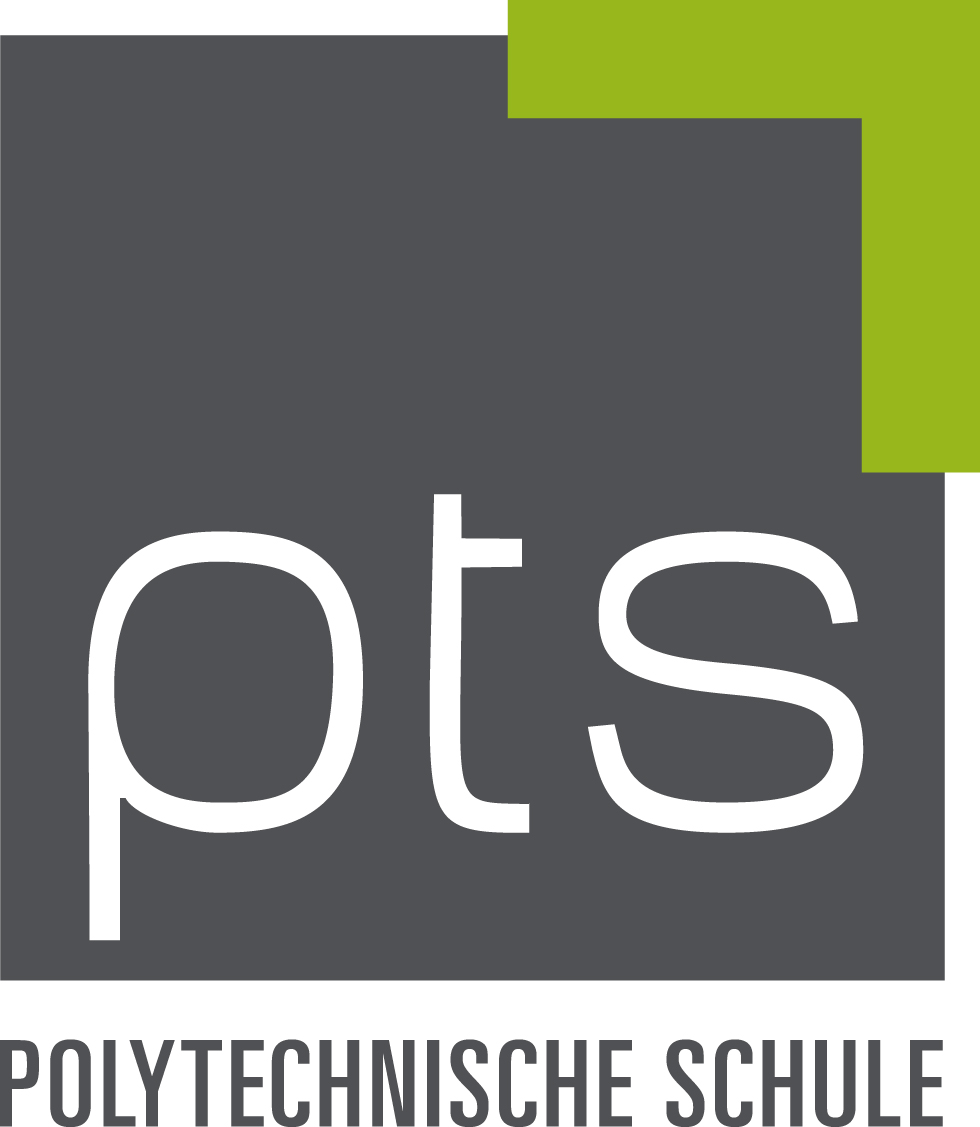 Tel. 05472/6396 20mail: ptsprutz@tsn.atwww.pts-prutz.tsn.atEinschreibung für das Schuljahr 2022/2023Bitte in BLOCKSCHRIFT ausfüllenSchüler/in:Familienname: ____________________	Vorname: ________________________geboren am: ____________________		in: ______________________________wohnhaft in:PLZ: _________	Ort: _________________		Straße: _____________________Religion: ____________________	Staatsbürgerschaft: ______________________Sozialversicherungsnummer: __________________	Fahrschüler/in:     ja        neinDerzeit besuchte Schule: __________________________		Klasse: _____   im     8.        9.   SchulbesuchsjahrLeistungsniveaus	in Mathematik: _____			Note: _______     (Standard, Standard AHS)	              		(1, 2, 3, 4, 5)			in Deutsch:      _____			Note: _______     (Standard, Standard AHS)	               		(1, 2, 3, 4, 5)			in Englisch:      _____			Note: _______     (Standard, Standard AHS)	               		(1, 2, 3, 4, 5)Zutreffendes bitte ankreuzen:	PTS Prutz = Erstwunschschule (Schüler/in kommt ganz sicher an die PTS Prutz).---------------------------------------------------------------------------------------------------------------------------------------------------------------------------------------------------------------------------------------------------------------------------------------------------------------------------------------------------------------	PTS Prutz = Zweit- bzw. DrittwunschschuleSchüler/in kommt an die PTS Prutz, wenn Aufnahme in eine andere Schule nicht gelingt. Bei Aufnahme oder Nicht-Aufnahme in eine andere Schule ist eine unverzügliche Verständigung der PTS Prutz wichtig.	angestrebte Schule: .............................................................---------------------------------------------------------------------------------------------------------------------------------------------------------------------------------------------------------------------------------------------------------------------------------------------------------------------------------------------------------------	Nachmittagsbetreuung erwünscht An einem/ zwei/ drei Nachmittagen (Zutreffendes unterstreichen)---------------------------------------------------------------------------------------------------------------------------------------------------------------------------------------------------------------------------------------------------------------------------------------------------------------------------------------------------------------Sollte die Aufnahme in eine andere Schule gelingen, bitte umgehend die PTS informieren.DankeWenn möglich, bitte eintragen:Bei der Anmeldung ist das Semesterzeugnis als Original und als Kopie vorzulegen. Nach Abstempelung beider Formulare wird das Originalzeugnis zurückgegeben, die Kopie verbleibt an der PTS.Erziehungsberechtigte/r:Name: __________________________	     telefonisch erreichbar unter: ________________						      Per Mail erreichbar unter: ___________________________________________			________________________________      Ort, Datum					      Unterschrift der/s ErziehungsberechtigtenLehrberufswunsch(„Traumberuf“)( eventuell Fachbereich)(                                                           )2. Lehrberufswunsch (Alternativberuf)